新 书 推 荐中文书名：《地球正在报复我们：气候变化如何改变我们的日常生活——以及我们还能做些什么呢？》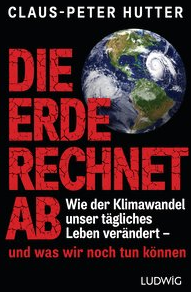 英文书名：The Earth is Getting Even: How climate change is altering our daily existence – and what we can still do about it         德文书名：Die Erde rechnet ab作    者：Claus-Peter Hutter    出 版 社：Verlagsgruppe Random House GmbH       代理公司：ANA/ Susan Xia 页    数：304页出版时间：2018年5月代理地区：中国大陆、台湾审读资料：电子稿类    型：科普内容简介：气候变化不会到来——但其实它已经在这里发生了！百年一遇的暴风雨，百年一遇的洪水，百年一遇的干旱——极端天气事件每年都在发生。干旱的土地，高水位，崩落的泥浆，昆虫的瘟疫——所有这些都早已不再是在遥远的国家发生的事情了。然而，他们只是预示未来的预兆。克劳斯-皮特·赫特（Claus-Peter Hutter）令人信服地展示了目前的发展进程和我们在未来几年的预期。这是对那些负责公共管理，政治和商业的人的呼吁，最终使这一进程放缓；这也是我们每个人都能做的和必须做的行动计划，从而以最好的方式为所有这些变化做好准备。•由于克劳斯-皮特·赫特对环境保护的承诺，他得到了德国联邦共和国的荣誉勋章。作者简介：克劳斯-皮特·赫特（Claus-Peter Hutter），生于1955年，是自然生命国际基金会的主席，著有许多关于环境和消费者相关主题的书籍和出版物。他一直负责获奖的国际知名自然和环境保护项目以及各种环境活动，如外滩生态集团和由他共同创立的欧洲-自然基金会。赫特的主要工作是管理自然和环境保护学院。谢谢您的阅读！请将反馈信息发至：夏蕊（Susan Xia）安德鲁·纳伯格联合国际有限公司北京代表处北京市海淀区中关村大街甲59号中国人民大学文化大厦1705室邮编：100872电话：010-82504406传真：010-82504200Email：susan@nurnberg.com.cn 网址：http://www.nurnberg.com.cn
微博：http://weibo.com/nurnberg豆瓣小站：http://site.douban.com/110577/